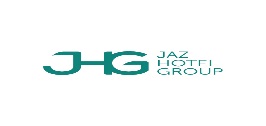 Restaurants & BarsFour Corners Restaurant	                	Breakfast Buffet		07.00-10.30				Dinner Buffet		18.30-21.00Topaz Restaurant			Breakfast Buffet		07.00-10.30				Lunch Buffet		12.30-14.30Dinner Buffet		18.30-21.00Late Dinner (for excursions/late arrivals)   22.30-01.00 Beach & Pool Bars                                              La Perla- Pool bar						09.00-18.00		Late Breakfast		10.30-12.00		Lunch snacks menu 	                    12.00-17.00Ice cream                                          12.00-17.00Tea time                                            17.00-18.00 Paradisio – Beach Bar				                   	09.00-18.00	Lunch snacks menu       	12.00-17.00   Aquarius Pool Bar                                            Beverages                                         09.00-18.00				Snacks         	                    12.00-17.00   Kiosks with drinks                                                                                                       10.00-17.00   Kiosks with food	(pizza, hotdogs, sandwiches, crepes)		12.00-17.00Lobby BarsFayrouz -Lobby Bar (Aquamarine)                                                         09.00-midnight 	Waves Bar                                                                                                   16.00-midnightNogoom Bar (Bluemarine)                                                                       09.00-midnightShisha Lounge (extra  charge)                                                                 18.00-midnightà la carte restaurants (19.00-22.00)  (Smart Causal)Makai Tukai - Asian Cuisine                       *Makai Tukai (Teppanyaki) - Asian Cuisine (extra charge)           Nino’s - Italian Cuisine	          Amaya - Indian Cuisine  Sofra - Middle Eastern Cuisine                   *Corallo - Seafood (extra charge)                                                      Burger Bay - International Cuisine                                         *Subject to extra charge depending on your All Inclusive formula. Booking is required by the self-reservation screens or Reservation Desk at Aquamarine lobby area.    Activities Important to knowGuest Relation Team – available 10.00-22.00 - dial 8447/8449/8606Breakfast & Lunch boxes: Breakfast & lunch boxes are to be ordered one day in advance before 20.00 at the Reception (free).Beverages: Our “full board plus” formula is from 10.00 to midnight, soft and alcoholic drinks are served in glasses and not bottled, as well as all local cocktails are inclusive. Imported alcoholic drinks are with extra charge. Safe Box: Free of charge, for your valuables as the hotel is not responsible for any loss of valuables or belongings out of the safe. Please leave your safe box open before departure.Internet Connection: Free internet speed 01-5 MB with 4 devices per room. In room phone: To call another room dial 1 followed by the room number (free). For an external call, dial 9, then the country code and phone number (extra charge).Beach Use:  Protective footwear is recommended, due to very shallow water. Please be advised that you can use the lagoon in the neighboring hotel on the left, responsibility on the side of the neighboring hotel.Reservation of sun beds is not allowed.  The hotel reserves the right to remove and store any towels and personal belongings left unattended for more than 1 hourWithout responsibility on the part of the hotel. (to be kept by Lost & Found office).Dress Code: Smart casual is recommended; bath shorts and flip flops are not allowed in the evening in all the Restaurants and Lobby area.Check-Out: at 12:00 noon time, please return your key card during the check out and leave the beach/pool towel in the room before check, in case of missing or lost towel to pay 10$. Food Allergy: available at your request, please refer to the Guest Relations Team, Restaurant Manager or Kitchen Chef. Items you can borrow upon your request: adaptor, iron, iron board, toilet seat for kids, stool step and anti-slippery mat for kids, wheel chairs, baby trolley lock, prayer mat & Holy Quran.Items you can rent: Baby trolley – 15 Euro per week.Room service available by extra charge.Free of chargeTea & coffee facilities refreshed daily, complimentaryWake up callsExchange & ATM machines Towel (free towels and sun beds)Daily soft animation Live music at Fayrouz/Waves/Nogoom BarsGym   07.30-19.30 (from 16 years old)Mini FootballBeach volleyball/water polo/boccia/darts/aerobics/gymSwimming pools, partly heated from 01.11. to 31.03. Aqua parks slides opened daily from (10.00 to 13.00 & 14.30 – 17.30), suitable for children over 10 years or taller than 120cm. Tennis court (floodlit against extra charge)Multi – purpose courts (floodlit by extra charge)Jogging track 1400 meters (start point behind the SPA Center)Jacuzzi on beach open from (10.00 to 12.00 & 14.00 to 16.00) from 16 years’ oldKid’s club from 10.00 to 13.00 & 15.00 to 17.00Table TennisExtra ChargeMini-bar beverages and snacks Imported alcoholic drinksDoctor (clinic) 09:30 to 21:00. Doctor Services 24 HoursPharmacy from 09.00 to midnightLaundry/Dry Cleaning ServiceLimousine serviceSpa/Beauty CentreLate check-out, please check the availability one day in advance - Reception (extra charge)Shops Beach Lodge.ShishaPhotographerDiving centre/excursions/windsurfingAirport pick up/drop offInternational calls/faxPost cards/postage stamps